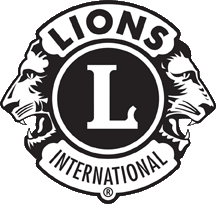 ORADELL LIONS CLUB“ALL YOU CAN EAT”PANCAKE BREAKFASTSERVING SCRAMBLED EGGS too!SUNDAY, APRIL 14, 20198am – 12pmBERGEN CATHOLIC HIGH SCHOOL Lots of Fun for the Whole Family!ADULTS - $7.00			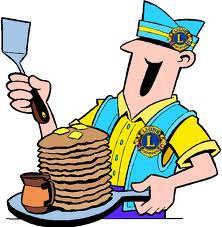 CHILDREN UNDER 12 - $5.00Tickets available at the door or emaillionsoforadell@yahoo.comThe contents of this flyer are provided solely as a public service. The event or activity described here is not in any way affiliated with the Oradell Public School, nor is it endorsed by the Oradell Board of Education.      